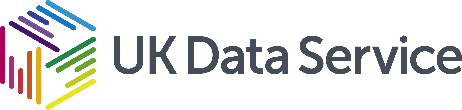 Grant Number: ES/V01109X/1Sponsor: ESRCProject title: Rethinking place branding governance: the implications of a stakeholder-orientated approach when managing the presentation of complex placesThe following files have been archived:Publications: In-progressFile nameFile description (Short description of content, sample size, format, any linking between different types of data, i.e. survey and interviews/focus groups)Data files (Interview transcripts anonymised)Data files (Interview transcripts anonymised)P1Anonymised interview transcript with extended segments of data. Identifiers and descriptions of the individuals/organisations and the case study city have been redacted. Removed identifiers/statements are replaced with ***.P2Anonymised interview transcript with extended segments of data. Identifiers and descriptions of the individuals/organisations and the case study city have been redacted. Removed identifiers/statements are replaced with ***.P3Anonymised interview transcript with extended segments of data. Identifiers and descriptions of the individuals/organisations and the case study city have been redacted. Removed identifiers/statements are replaced with ***.P4Anonymised interview transcript with extended segments of data. Identifiers and descriptions of the individuals/organisations and the case study city have been redacted. Removed identifiers/statements are replaced with ***.P5Anonymised interview transcript with extended segments of data. Identifiers and descriptions of the individuals/organisations and the case study city have been redacted. Removed identifiers/statements are replaced with ***.P6Anonymised interview transcript with extended segments of data. Identifiers and descriptions of the individuals/organisations and the case study city have been redacted. Removed identifiers/statements are replaced with ***.P7Anonymised interview transcript with extended segments of data. Identifiers and descriptions of the individuals/organisations and the case study city have been redacted. Removed identifiers/statements are replaced with ***.P8Anonymised interview transcript with extended segments of data. Identifiers and descriptions of the individuals/organisations and the case study city have been redacted. Removed identifiers/statements are replaced with ***.P6Anonymised interview transcript with extended segments of data. Identifiers and descriptions of the individuals/organisations and the case study city have been redacted. Removed identifiers/statements are replaced with ***.P10Anonymised interview transcript with extended segments of data. Identifiers and descriptions of the individuals/organisations and the case study city have been redacted. Removed identifiers/statements are replaced with ***.P11Anonymised interview transcript with extended segments of data. Identifiers and descriptions of the individuals/organisations and the case study city have been redacted. Removed identifiers/statements are replaced with ***.P12Anonymised interview transcript with extended segments of data. Identifiers and descriptions of the individuals/organisations and the case study city have been redacted. Removed identifiers/statements are replaced with ***.P13Anonymised interview transcript with extended segments of data. Identifiers and descriptions of the individuals/organisations and the case study city have been redacted. Removed identifiers/statements are replaced with ***.P14Anonymised interview transcript with extended segments of data. Identifiers and descriptions of the individuals/organisations and the case study city have been redacted. Removed identifiers/statements are replaced with ***.P15Anonymised interview transcript with extended segments of data. Identifiers and descriptions of the individuals/organisations and the case study city have been redacted. Removed identifiers/statements are replaced with ***.P16Anonymised interview transcript with extended segments of data. Identifiers and descriptions of the individuals/organisations and the case study city have been redacted. Removed identifiers/statements are replaced with ***.P17Anonymised interview transcript with extended segments of data. Identifiers and descriptions of the individuals/organisations and the case study city have been redacted. Removed identifiers/statements are replaced with ***.P18Anonymised interview transcript with extended segments of data. Identifiers and descriptions of the individuals/organisations and the case study city have been redacted. Removed identifiers/statements are replaced with ***.P19Anonymised interview transcript with extended segments of data. Identifiers and descriptions of the individuals/organisations and the case study city have been redacted. Removed identifiers/statements are replaced with ***.P20Anonymised interview transcript with extended segments of data. Identifiers and descriptions of the individuals/organisations and the case study city have been redacted. Removed identifiers/statements are replaced with ***.P21P22Anonymised interview transcript with extended segments of data. Identifiers and descriptions of the individuals/organisations and the case study city have been redacted. Removed identifiers/statements are replaced with ***.P23P24Anonymised interview transcript with extended segments of data. Identifiers and descriptions of the individuals/organisations and the case study city have been redacted. Removed identifiers/statements are replaced with ***.P25Anonymised interview transcript with extended segments of data. Identifiers and descriptions of the individuals/organisations and the case study city have been redacted. Removed identifiers/statements are replaced with ***.P26Anonymised interview transcript with extended segments of data. Identifiers and descriptions of the individuals/organisations and the case study city have been redacted. Removed identifiers/statements are replaced with ***.P27Anonymised interview transcript with extended segments of data. Identifiers and descriptions of the individuals/organisations and the case study city have been redacted. Removed identifiers/statements are replaced with ***.P28Anonymised interview transcript with extended segments of data. Identifiers and descriptions of the individuals/organisations and the case study city have been redacted. Removed identifiers/statements are replaced with ***.Supporting documentsSupporting documentsreadmeThis document, which sets out data files and connections across materials.MethodsdescriptionOutline of the research project and the methods used to complete this research. This includes a description of how the data has been anonymised.InterviewtopicsList of topics explored in the research and discussed in the research interviews.DatalistingDescriptions of participants and available characteristics.ConsentformConsent form with case study site identifiers removed.InformationsheetInformation sheet with case study site identifiers removed.